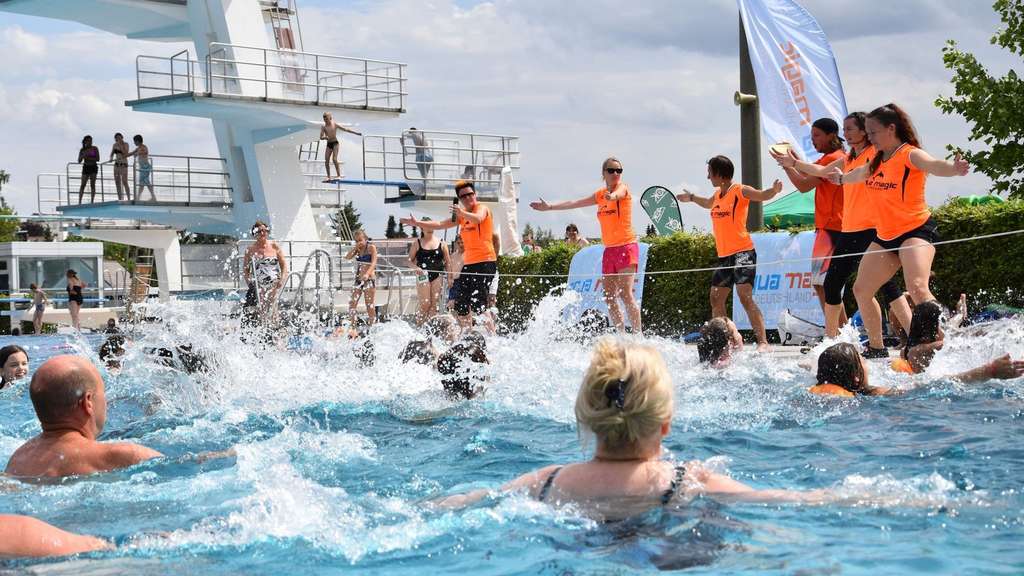 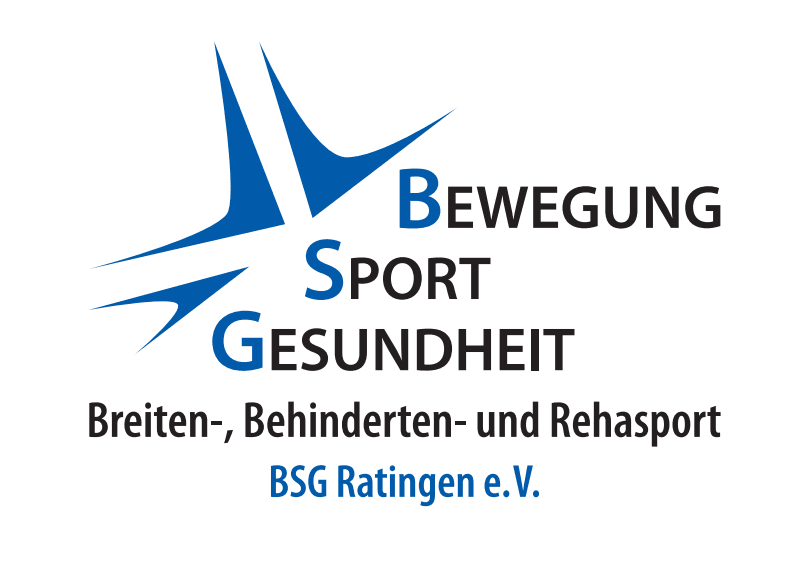 						Kursanmeldung 2022						AQUA-Fit - SommerHiermit melde ich mich verbindlich für das Sommerangebot 2022 bei der BSG Ratingen e.V. an.Kursdaten:⃝ BSG e.V. Mitglied	⃝ NichtmitgliedBitte ankreuzen!Die Teilnehmergebühr wird von mir sofort mit der Anmeldung auf das Konto bei der Sparkasse Hilden-Ratingen-Velbert: IBAN DE23 3345 0000 0042 1650 01 überwiesen. Hinweis: Der Sportkurs ist nicht als Maßnahme für den REHA-Sport zertifiziert.          ___________________			____________________________________	        Datum						UnterschriftKursdauer21. Mai bis 03. September 2022 / samstagsAußer an den Tagen 09. und 16. Juli 2022Kurseinheiten14 x 45 MinutenUhrzeit10:00 Uhr bis 11:00 UhrTeilnehmergebühr Mitglied BSG€ 35,00Teilnehmergebühr Nichtmitglied€ 70,00KursortFreibad Ratingen-MitteName, VornameStraße, HausnummerPLZ, OrtGeburtsdatumTelefonnummerE-Mail Adresse